专业综合课-数据库题库填空1.在概念模型中，实体所具有的某一特性称之为_______。2.在有关数据库的概念中，若干记录的集合称为_______。3.数学表达式1≤X≤6在VFP中应表示为________。4.函数LEN(TRIM(SPACE(8)) –SPACE(8)) 返回的值是________。	5.命令?ROUND(24.1998, 2) 的结果是________。6.命令?AT("教授","副教授") 显示的结果是________。7.在VFP数据表管理系统中，备注文件的扩展名是________。8.在VFP系统中，用户打开一个数据表后，若要显示其中的记录，可以使用的命令是_______。9.要想对一个打开的数据表增加新字段，应当使用命令_________。10.设某数据表已打开，为了在文件尾增加一条空记录，应该使用命令______。11.要显示数据表文件中“平均分超过90分”和“平均分不及格”的全部女生的记录，应当使用命令________。12.要将已经打开的“XS.DBF”数据表的内容复制到文本文件中，应该使用命令_________。	A、	COPY STRUCTURE TO XS.DBF			B、APPEND FROM TO XS.DBF	C、COPY TO XS.DBF TYPE DELIMITED	D、	COPY FILE TO XS.DBF13.设“职工表”和按工作日期(D型字段)索引的索引文件已经打开，要把记录指针定位到工作刚好满30天的职工，应当使用命令__________。14.已知在教学环境中，一名学生可以选择多门课程，一门课程可以被多个学生选择，这说明学生与课程之间的联系是_________。15.要在数据库中的各个数据表之间建立一对多的关系，“一方”的关键字段首先必须建立________。16.在命令文件中调用另一个命令文件，应该使用命令________。17.VFP中的 DO CASE … ENDCASE 语句属于______。18.用________命令，可以打开数据库设计器。19．从数据库中删除数据表 ABC.DBF的命令是_________。20．SQL 中修改表结构的命令是________。二、单项选择1．常说的DBS、DB、DBMS三者之间的关系是_______。A、DBMS包括DB和DBS			B、DB包括DBMS和DBSC、DBS包括DB和DBMS			D、DBMS、DB和DBS之间无关联2．在关系运算中，查找满足一定条件元组的运算称之为_______。	A、复制		B、选择		C、投影		D、关联3．在已知教学环境中，一名学生可以选择多门课程，一门课程可以被多名学生选择，这说明学生记录型与课程记录型之间的联系是________。	A、一对一			B、一对多		C、多对多		D、未知4．以下有关VFP运行方式的叙述，正确的是________。	A、只有一种工作方式，即命令工作方式	B、有两种工作方式，即命令和程序方式	C、有两种工作方式，即键盘和鼠标方式	D、有三种工作方式，即命令、程序和菜单方式5．在关系型数据库管理系统中，所谓关系是指_________。	A、各条数据记录之间存在着一定的关系	B、各个字段数据之间存在着一定的关系	C、一个数据库与另一个数据库之间存在着一定的关系	D、满足一定条件的一个二维数据表格6．一个关系型数据库管理系统所应具备的三种基本关系操作是________。	A、筛选，投影与连接			B、编辑、浏览与替换	C、插入、删除与修改			D、排序、索引与查询7．VFP数据库管理系统的数据模型是________。	A、结构型		B、关系型		C、网状型			D、层次型8．在关系型数据库管理系统中，一个关系对应一个_______。	A、字段		B、记录		C、数据表文件		D、索引文件9．用户启动VFP后，若要退出VFP回到Windows环境，可以在命令窗口中输入________命令。	A、QUIT		B、EXIT		C、CLOSE		D、CLOSEALL10．设“职工档案”数据表中有职工编号、姓名、年龄、职务、籍贯等字段，其中可作为关键字的字段是________。	A、职工编号			B、姓名			C、年龄			D、职务11．用二维表来表示实体与实体之间联系的数据模型称为________。	A、面向对象模型		B、关系模型		C、层次模型	D、网状模型12．DBMS是一种________。	A、采用了数据库技术的计算机系统	B、包括数据库管理人员、计算机软硬件以及数据库系统	C、位于用户与操作系统之间的一层数据管理软件	D、包含操作系统在内的数据管理软件系统13．以下命令中，可以显示“工程”的是________。	A、?SUBSTR("武汉工程大学", 5, 4)	B、?SUBSTR("武汉工程大学", 3, 2)	C、?SUBSTR("武汉工程大学", 5, 2)	D、?SUBSTR("武汉工程大学", 3, 4)14．当EOF( )函数为真时，记录指针指向当前表文件的________。	A、某一条记录				B、第一条记录	C、最后一条记录			D、最后一条记录的下面15．执行以下命令后显示的结果是________。		STORE 2+3<7 TO A		B='.T.'>'.F.'		?A .AND. B	A、.T.			B、.F.			C、A			D、B16．以下各表达式中，运算结果为字符型的是________。A	A、SUBSTR('123.45',5)			B、'IBM'$ 'Computer'	C、AT('IBM','Computer')		D、YEAR='2000'17．下列符号中，________是VFP合法的变量名。A	A、AB7		B、7AB		C、IF			D、AB.718．假定X=2，执行命令?X=X+1后，结果是________。D	A、3			B、2			C、.T.			D、.F.19．要判断数值型变量Y是否能够被7整除，错误的条件表达式为_______。A	A、MOD(Y,7) =0				B、INT(Y/7) =Y/7	C、0=MOD(Y,7)				D、INT(Y/7) =MOD(Y,7)20．表达式5+5 % 2*2的运算结果为________。D	 A、错误!		B、6			C、10			D、721．函数LEN('ABC'–'ABC') 值是________。C	A、0			B、6			C、7			D、322．下列表达式中，返回结果为逻辑真的是________。	A、"120">"15"					B、CTOD("08/11/07") >CTOD("08/11/08")	C、"08/11/07">"07/11/08"		D、"35"+"40">"70"23．设CJ=78，则函数IIF(CJ>=60,IIF(CJ>=85,"优秀","良好"),"差") 返回的结果是__________。	A、"优秀"		B、"差"			C、"良好"		D、8524．执行下列命令序列后，输出的结果是________。		X="ABCD"		Y="EFG"		?SUBSTR(X, IIF(X<>Y,LEN(Y),LEN(X)), LEN(X) –LEN(Y))	A、A			B、B			C、C			D、D25．命令?LEN(STR(23.2,5,1)) 的执行结果是________。	A、2			B、3			C、4				D、526．设有变量string="2018年上半年全国计算机等级考试"，能够显示"2018年上半年计算机等级考试"的命令是________。	A、?string–"全国"	B、?SUBSTR(string,1,8) +SUBSTR(string,11,17)	C、?SUBSTR(string,l,12) +SUBSTR(string,17,14)	D、?STR(string,1,12) +STR(string,17,14)27．顺序执行下面VFP命令之后，屏幕显示的结果是________。		S="HappyChineseNewYear!"		T= "CHINESE"		?AT(T, S)	A、0			B、7			C、14			D、错误信息28．在以下四组表达式中，每组有两个分别运算的表达式，运算结果相同的是________。	A、LEFT("VFP", 3) 与SUBSTR("VFP",1,3)	B、YEAR(DATE( )) 与SUBSTR(DTOC(DATE( )), 7, 2)	C、VARTYPE("36–5*4") 与 VARTYPE(36–5*4)	D、假定A="this",B="is a string"，则A–B与A+B29．假定系统日期是2012年12月25日，则执行命令：		NJ=MOD(YEAR(DATE( )) –1900,100)后，NJ的值是________。	A、2012			B、12			C、121225			D、122530．函数DAY('01/09/12') 的返回值是________。	A、9			B、1			C、计算机日期			D、错误信息31．“DELETE ALL”命令与“ZAP”命令的区别是________。	A、DELETE ALL删除当前工作区所有记录，而ZAP删除所有工作区的记录	B、DELETE ALL删除当前工作区的所有记录，而ZAP只删除当前记录	C、DELETE ALL只删除记录，而ZAP连同表文件一起删除	D、DELETE ALL删除记录后可以用RECALL命令恢复，而ZAP删除后不能恢复32．已打开的表文件的当前记录号为150，要将记录指针移向记录号为100的命令是________。	A、SKIP 100		B、SKIP 50		C、GO –50			D、GO 10033．执行下面的命令后，函数EOF( )值一定为真的是_________。	A、REPLACE 基本工资 WITH 基本工资+200		B、LIST NEXT 10	C、SUM 基本工资 TO SS WHILE 性别= "女"	D、DISPLAY FOR 基本工资>80034．要想在一个打开的数据表中删除某些记录，应先后选用的两个命令是_____。	A、DELETE、RECALL			B、DELETE、PACK	C、DELETE、ZAP				D、PACK、DELETE35．执行命令DISPLAY WHILE 性别= "女"时，屏幕上显示若干记录。但执行命令DISPLAY WHILE 性别= "男" 时，屏幕上未显示任何记录，这说明________。	A、表文件是空文件			B、表文件中没有性别字段值为"男"的记录	C、表文件中的第一个记录的性别字段值不是"男"	D、表文件中当前记录的性别字段值不是"男"36．如果要计算所有职称为正、副教授的平均工资，并将结果赋予变量PJ中，应使用的命令是__________。	A、AVERAGE 工资TO PJ FOR "教授" $ 职称	B、AVERAGE FIELDS 工资 TO PJ FOR "教授" $ 职称	C、AVERAGE 工资 TO PJ FOR 职称 = "副教授" .AND. 职称 = "教授"	D、AVERAGE 工资 TO PJ FOR 职称 = "副教授" .OR. 职称 = "教授"37．设数据表及其按“工资”字段索引的文件已经打开，若用SEEK命令所记录指针指向工资为900元的记录之后，接着要使指针指向下一个相同工资的记录，应使用的命令_________。	A、DISP NEXT 1		B、SKIP	C、CONTINUE		D、SEEK 90038．当前数据表中有基本工资、奖金、津贴、工资总额字段，都是N型。要将每个职工的全部收入汇总后写入其工资总额字段中，应当使用命令______。	A、REPLACE ALL 工资总额 WITH 基本工资 + 奖金 + 津贴	B、TOTAL ON 工资总额 FIELDS 基本工资, 奖金, 津贴	C、REPLACE 工资总额 WITH 基本工资 + 奖金 + 津贴	D、SUM 基本工资 + 奖金 + 津贴 TO 工资总额39．某数据表有姓名(C,宽度为6)、入学总分(N,宽度为6,小数位为2)和特长爱好(备注型)共三个字段，则该数据表的记录长度为_________。	A、16			B、17			C、18			D、1940．下列命令用于显示1988年及其以前出生的职工记录，其中正确的是_____。	A、LIST FOR YEAR(出生日期) <= "1988"	B、LIST FOR SUBSTR(DTOC(出生日期), 7, 2) <= "88"	C、LIST FOR LEFT(DTOC(出生日期), 7, 2) <= "88"	D、LIST FOR RIGHT(DTOC(出生日期), 7, 2) <= "88"41．职工数据表中有D型字段"出生日期"，若要计算职工的整数实足年龄，可以使用命令_______。	A、? DATE( ) –出生日期 / 365			B、? (DATE( ) –出生日期) / 365	C、? INT((DATE( ) –出生日期) / 365)	D、? ROUND((DATE( ) –出生日期) / 365)42．在VFP中，能够进行条件定位的命令是______。	A、SKIP		B、SEEK			C、LOCATE		D、GO43．在VFP中，要删除一个未打开的数据表文件。应该用命令___________。	A、ERASE 文件名						B、DELETE文件名	C、ERASE FILE 文件名				D、CLOSE 文件名44．在以下各命令序列中，总能实现插入一条空记录并使其成为第八个记录的是_________。	A、SKIP 7									B、GOTO 7		INSERT BLANK							INSERT BLANK	B、LOCATE FOR RECNO( ) = 8				D、GOTO 7		INSERT BLANK							INSERT BLANK BEFORE45．设数据表文件及其索引文件已打开，为了确保指针定位在记录号为1的记录上，应当使用命令_________。	A、GO TOP		B、GO RECNO( )=1		C、SKIP 1		D、GO 146．“职工工资”数据表文件按“基本工资”字段升序索引后，再执行GO TOP命令，此时当前的记录号是_________。	A、1	B、基本工资最少的记录号		C、0	D、基本工资最多的记录号47．设“职工工资”数据表已经打开，其中有“工资”字段，要将记录指针定位在第一条工资大于620元的记录上，应当使用命令________。	A、FIND FOR 工资>620			B、SEEK 工资>620	C、LOCATE FOR 工资>620		D、LIST FOR 工资>62048．设“职工信息”数据表已经打开，在执行了以下命令后：		INDEX ON 婚否 TAG HF	要将记录指针定位在第一条已婚(L型字段，且已婚为.T.)的记录上，应使用命令_________。	A、FIND .T.	B、SEEK .T.		C、FIND 已婚		D、SEEK 已婚49．建立两个数据表间的关联，要求________。	A、两个数据表都必须排序			B、关联的数据表必须排序	C、两个数据表都必须索引			D、被关联的数据表必须索引50．命令“SELECT 0”的功能是________。	A、选择区号最小的空闲工作区				B、选择区号最大的空闲工作区	C、选择当前工作区的区号加1的工作区	D、随机选择一个工作区的区号三、判断正误一个数据库管理系统是一台存有大量数据的计算机。（）为了以最佳方式为多种应用服务，将数据集中起来以一定的组织方式存放在计算机的外部存储器中，就构成了数据库系统。（）若DATE1 ='04/12/12'，表达式&DATE1 结果的数据类型是日期型。（）命令?ROUND(24.1998, 2) 的结果是24.00。（）执行命令STORE CTOD("12/12/201l") TO A后，变量A的类型为字符型。（）数据表文件中，备注型字段的宽度是4个字节，它是用来存放该备注信息所在的 .DBF文件名的。（）条件函数IIF(LEN(SPACE(3)) >2,1,–1) 的值是2。（）在VFP中，SORT命令和INDEX命令的区别是前者按指定关键字排序，而后者按指定记录排序。（）设人事档案表及该表按D型字段“出生日期”升序建立的单索引文件均已打开，此时若执行命令“GO 3”，则记录指针指向表中年龄排列第三小的记录。（）SQL 查询语句中，ORDER BY 子句的功能是分组统计查询结果。（）在设置数据库中的数据表间的永久关系时，父表必须建立主索引，子表必须建立候选索引。（）主索引的关键字值可以为NULL。（）建立候选索引的候选关键字值不能有重复值，但可以为空。（）在数据表文件尚未打开时，可以使用命令SET INDEX TO 索引文件名打开索引文件。（）执行命令SET DELETE OFF后，则执行记录删除命令时不给出提示信息。（）。用MODIFY STRUCTURE命令把数据表文件中“地址”字段的宽度从18位改成14位，但不修改其他字段。正常结束后再显示数据表文件记录，会发现各条记录“地址”字段的数据仍保留18位。（）VFP的ZAP命令可以删除当前数据表文件的满足条件的记录。（）当前数据表文件中有10条记录，当前记录号为1，且无索引文件打开，若执行命令SKIP–1后再执行命令 ? RECNO( )，屏幕将显示1.（）设某数据表已打开，为了在文件尾增加一条空记录，应该使用命令INSERT BLANK。（）VFP函数VAL("12AB") 的返回值是0。（）四、读程序写结果1．写出下列程序运行结果。		STORE 0 TO n, s		DO WHILE .T.			n = n + 1			s = s + n			IF n > 10				EXIT			ENDIF		ENDDO		? "s = " + STR(s, 2)		RETURN结果：2．写出下列程序运行结果。		SET TALK OFF		m = 1		DO WHILE m < 5			n = 1			?? m			DO WHILE n <= m				tt = n + m				?? tt				n = n + 1			ENDDO			?			m = m + 1		ENDDO		RETURN结果：3．阅读下列程序，并给出运行结果。		SET TALK OFF		CLEAR		STORE 0 TO x, y, s1, s2, s3		DO WHILE x < 10			x = x + 1			DO CASE				CASE INT(x / 2) = x / 2					s1 = s1 + x / 2				CASE MOD(x, 3) = 0					s2 = s2 + s3				CASE INT(x / 2) <> x / 2					s3 = s3 + 1			ENDCASE		ENDDO		? s1, s2, s3		SET TALK ON		RETURN结果：4．设数据表 STUDENT.dbf 有字段：学号、姓名、年龄、性别、民族、专业、成绩等，请按以下要求写出有关的SQL命令。	(1)、在表中插入一个学生的记录：(200011228, 王刚, 男, 21)	(2)、列出男生的平均年龄	(3)、列出女生的最小年龄	(4)、列出所有姓“李”的学生的姓名、性别与年龄	(5)、将少数民族(非汉族)学生的成绩提高10分	(6)、删除成绩为空的记录结果：5．设某数据库有学生档案表“XSDA.DBF”和学生成绩表“XSCJ.DBF”两张数据表，前者字段：学号、姓名、性别、班级，后者字段：学号、课程名、成绩。现要求两张表以“学号”为基础，按成绩从高到低，列出税务1班每个同学的成绩。结果： 6．设有如下两个数据表	“学生情况”表结构如下：	“学生成绩”表结构如下：	试写出以下问题的SQL查询语句		(1)、“学生成绩”表中所有不及格的学生成绩记录；		(2)、“学生情况”表中"99数学1"与"99中文1"所有学生的记录；		(3)、按班级、学号、姓名、成绩字段顺序显示，查询班级为"99数学1"、课程为"数学分析"的学生成绩		(4)、按课程、成绩字段顺序显示，按课程进行分类汇总查询。结果：五、程序填空1．下面的程序功能是完成工资查询，请填空：		SET TALK OFF		USE employee		ACCEPT "请输入职工号" TO num		LOCATE FOR 职工号 = num		IF __________			DISPLAY 姓名, 工资		ELSE			? "职工号输入错误！"		ENDIF		USE2．下面程序的功能是求1到100之间所有整数的平方和并输出结果，请填空。		SET TALK OFF		s = 0		DO WHILE (x <= 100)		ENDDO		? s		RETURN3．下列程序用于在屏幕上显示一个由“*”组成的三角形如下，请填空。		SET TALK OFF		CLEAR		x = 1		y = 10		DO WHILE x <= 4			s = 1			DO WHILE s <= 2 * x – 1				@ x, y SAY "*"				y = y + 1				s = s + 1			ENDDO			y = 10 – x			_______		ENDDO4．下面程序用于逐个显示TEACHER.DBF中职称为教授的数据记录，请填空。		USE TEACHER		DO WHILE .NOT. EOF( )			CLEAR			IF 职称 <> "教授"				SKIP				______			ENDIF			DISPLAY			WAIT "按任意键继续！"			SKIP		ENDDO		USE5．有学生数据表STUDENT.DBF，其中“编号”字段(N, 2, 0)的值从1开始连续排列。以下程序欲按编号的1, 9, 17, 25, … 的规律抽取学生参加比赛，并在屏幕上显示参赛学生编号，请填空。		USE STUDENT		DO WHILE .NOT. EOF( )			IF MOD _______				?? 编号			ENDDO			SKIP		ENDDO		USE专业综合课-C语言题库一、填空题1. 在C语言中，标识符只能由           、          下划线种字符组成，且第一个字符必须          或下划线。2. 已知int x=10;执行x++;后，x的值为         。3. 在C语言中，八进制整型常量以______做前缀，十六进制整型常量以______做前缀。4. C语言中，用关键字int定义基本整型变量，用关键字               定义双精度实型变量，用关键字               定义字符型变量。5. 执行语句x=(a=3,b=a--)后，x,a,b的值依次是             。6. 如果int i=3，则printf("%d",-i++)执行后输出是       ，i的结果是           。7. 判断变量 a、b 的值均不为 0 的逻辑表达式为                 。8. 输出数据时，对不同类型的数据有不同的格式字符。例如：           格式字符是用来输出有符号十进制整数，        格式字符是用来输出一个字符，          格式字符是用来输出一个指数形式的实数。二、选择题1.  C语言程序经过编译以后生成的文件名的后缀为（    ）  A）.c           B）.obj          C）.exe        D）.cpp2. 整形数据在内存中是以（    ）形式存储。  A）十进制      B）二进制   C）八进制    D）十六进制3. 下面4组常量，合法的一组C语言常量是（      ）A) 0x10  2E+9  'a'  "123"        B) 10       E1   'a'   '\0' C) 0.01  "\""  '123'  't'  '\t'        D) 0.1   3E+0   "\\"  'tt'  018　4. 下列可用做用户标识符的是（    ）  A）char         B）_xyz        C）            D）&kk5. 表达式!x||a==b 等效于      A) !((x||a)==b)         B) !(x||y)==b      C) !(x||(a==b))          D) (!x)||(a==b) 6. a是int 类型变量，c是字符变量，下列输入语句中哪一个是错误的(    )A)scanf(“%3d%”,&a,&c);    B)scanf(“%d,%c”,a,c);C）scanf(“%d%c”,&a,&c);     D）scanf(“d=%d,c=%c”,&a,&c);7. 以下叙述中正确的是(    )A） 输入项可以是一个实型常量，如 scanf（"%f ",3.5）; B） 只有格式控制，没有输入项，也能正确输入数据到内存，如： scanf（"a=%d,b=%d"）;C） 当输入一个实型数据时，格式控制可以规定小数点后的位数，如:scanf（"%",f）; D） 当输入数据时，必须指明变量地址，例如： scanf（"%f",&f）;8. 下面合法的实型常量是（    ）  A）-1.4eL        B））1.90E-8          D）2.4u9. 设a 为整型变量，不能正确表达数学关系：10<a<15的 C 语言表达式是（     ） 。 A) 10<a<15            B) a= =11|| a= =12 || a= =13 || a= =14 C) a>10 && a<15          D) !(a<=10) && !(a>=15) 10. 字符串"AB\x"在内存占用的字节数是（      ）。 A) 3     B) 4     C) 5     D) 6 11. 在以下一组运算符中，优先级最低的运算符是（   ）      。 A) *      B) !=      C) +     D) /12. 设int类型的数据长度为2个字节，unsigned int 类型数据的取值范围是（    ）  A) -32768~~32767      B) 0~~) 0~~65535   D) -128~~12713. 设有以下定义#defind d  2int a=0;  double b=1.25; char c=’A’; 则下面表达式中错误的是（     ） A)  a++   B) b++     C) c++     D) d++ 14.以下程序的输出结果是（    ）  main() {int x=6,y=10; x+=y;y+=x;printf(“%d   %d\n”,x,y);}A) 16   26    B) 6    )  16   16     D) 10    615. 设ch是 char型变量，其值为 'A'，则下面表达式的值是 (    ) 。 ch=(ch>='A'&& ch<='Z')? (ch+32):ch  A) A     B) a     C) Z     D)  Z 16. 以下正确的C语言自定义标识符是______。A. _1ab 		B. 2ac_ 	C. do 	D. a.12w17、C语言中主函数的个数为（  ）个。A）1				          B）2C）无穷个				D）任意个18、以下关于C语言描述错误的是（  ）。A）一个C程序总是从main函数开始执行B）每个语句和数据声明的最后必须有一个分号C）C语言的注释符是以“/*”开始并以“*/”结束的	D）一个C程序可以包含多个main函数19、C语言是由（  ）组成的。A）子程序	    B）主程序与子程序	C）函数 	D）过程20、C语言属于（  ）语言A）机器语言	B）汇编语言	C）高级语言	D）面向对象语言21. 在C语言中，字符串"\\TOP\t\65\""的长度是_______。A. 5 		B．7 		C. 8 			D. 1222. 设float x，由键盘输入：12.45, 能正确读入数据的输入语句是_________。   A. scanf("%5f", &x); 	       		B. scanf("%5d", &x);   C. scanf("%f", x);					D. scanf("%s", &x);23. C语言函数返回值的类型是由__________决定的。   A.return语句中的表达式类型 		B.调用函数的主调函数类型   C.调用函数时临时 				D.定义函数时所指定的函数类型24.设int a = 11, b = 2；执行下述程序段后，变量a和b的值分别是_______。    do    { a /= b++;    }while(a > b);   A. 1,3 			B. 1,4 		C. 2,3 		D. 2,425.在C语言中，下列错误的说法是_______。   A. 函数可以递归调用   B. 不允许在函数中再定义函数   C. 递归程序不可能用非递归算法实现   D. 对于continue语句，可以通过改变程序的结构而不使用它26.计算机硬件可以直接执行的语言是____。   A.符号语言 		B.机器语言 	C.高级语言 	D.汇编语言27.以下对二维数组a的正确说明是_________。．   A.int a[3][];	 B.float a[][4];  C.double a[3][4];  D.float a(3)(4);28.设char s[10] = "abcd",t[] = "12345";，则s和t在内存中分配的字节数分别是_______。   A．6和5 			B. 6和6 			C. 10和5 			D. 10和629.switch(表达式)语句中的“表达式”，允许的类型是_________。   A．float, int					B．float, int, char   C. int, char					D. char, double30.下列属于文件包含的命令是_________。   A. #define N 25				B. #endif   C. #include <stdio.h>			D. #else三、判断题（　）1、 “A”是一个字符常量。           （　）2.、在程序运行过程中其值可以改变的量称为变量。  （　）3、在C语言中，变量可以先使用再定义。        （　）4、在C语言中，所有算术运算符的优先级都相同。    （　）5、程序中若要使用数学函数就必须包含头文件”math.h”。  （　）6、程序中若要使用printf()函数就必须引用头文件”stdio.h”。  （　）7、在标准C中，“=”是判断两个数是否相等。         （　）8、在标准C中，使用所有输入输出函数必须包含“stdio.h”文件。 （　）9、在C语言中输出数据时可以指定数据的精度，即小数点后保留几位。   (	 )10、C语言中的基本数据类型有字符型、整型和浮点型。   (	 )11、所有的C语言程序都必须有一个名为main的主函数。 		 (	 )12、/ 运算符要求运算数必须是整数。  		  ( 	 )13、Int, #a15 , char都是合法的标识符。				 (   )14、'b'和"b"是不同的两种常量。              (   )15、C语言本身没有输入输出语句，要实现输入输出必须调用相应的输入输出函数。  （   ）16、结构化程序设计的三种结构是顺序结构、选择结构和循环结构。（   ）17、可以用printf("%d" ,123);语句输出一个十六进制整数。（   ）18、可以用scanf("%x",&da);语句从键盘接收一个八进制整数给变量da。（   ）19、语句scanf("%", &a); 是正确的。（   ）20、 如果a是一维字符数组名，则语句scanf("%s", &a); 是正确的。 （   ）21、continue语句只能用于循环语句中。        （   ）22、在for循环中允许使用嵌套循环，但只能是嵌套while循环。                  （   ）23、break语句只能用于循环语句中。        （   ）24、for循环可能一次都不执行。   （   ）25、break语句是结束本层循环。                     （   ）26、break语句是结束本次循环。                     （   ）27、continue语句是结束本层循环。                  （   ）28、continue语句是结束本次循环。                   （   ） 29、在循环过程中，使用break语句和continue语句的作用是一样的。  （   ）30、for( ; ; )这写书写for循环是合法的，即for三个表达式都是可以省略的。              （   ）31、while 适合控制循环次数不确定的循环。（   ）32、无论循环条件是否满足，do ... while循环的循环体至少执行一次。（   ）33、while( 'a' ) ;是一个死循环。（   ）34、在实际编程中，do-while循环完全可以用for循环替换。（   ）35、continue;语句和break;语句有同样的作用。四、阅读程序，写出程序运行结果1、输出结果为             main ( )      { char ch[7]={"65ab21"};       int i;       for (i=0;ch[i]>='0'&&ch[i]<='9';i++)          printf("%c  ",ch[i]);      } 2、void main(){char s1=’a’,s2=’A’;printf(“%d,%d”,s1,s2);       }上面程序的输出结果是___________。3、以下程序运行结果为                 #include<stdio.h>main(){int x=10;printf("x=%d,y=%o,z=%x",x,x,x);}4、以下程序运行结果为：main(){	float x1=123.5678,x2=-4567.789printf(“x1=%f,x=%\n”,x1,x2);}5、以下程序运行结果为main(){	int n;n=12;if(n>5)	if(n<11)  printf(“RIGHT!”);		else  printf(“LEFT!”);}6、以下程序运行完后s的值是: __   main(){   int n ;   float s=1.0;   for(n=5;n>1;n--)       s=s+n;   printf("%.1f\n",s);  }五、编程题1、编写程序：输入一矩形的长和宽，计算该矩形的面积。 2、编程：输入的圆球的半径r，求圆球的表面积、体积，公式：mj=4πr2  , tj=4/3πr3。3、输入一个四位整数x(9999=>x>=1000)，将其分解出千位、百位、十位、各位，并求出各位之和。专业综合课-网页题库一、填空题1． HTML 的中文含义是（      ）。
2． <p>标记的作用是 （     ）3．设置标题单元格的标记是（       ） 。
4． <bgsound src=”jiaru.mp3 ”>的作用是 （      ）。
5． 设置文本“青春乐园” 的字体为“宋体” ，字号为“4”，颜色为“红色” 的代码是：（       ）6． Dreamweaver 国中，文本域有单行、多行和（      ）三种类型。
7．将表格背景设置为蓝色的代码是：（   ） 8．使用 window 对象的（   ）方法可以关闭当前 web 页面。
9．如果一个网站中很多网页的布局相同，则这些网页可以使用 （  ）创建。10.函数 Int(6.7)的值为（   ）。二、选择题
1．组成网页最基本的元素是（ ）  。
A）视频 B）框架 C）文本 D）超级链接
2． H<sup>2</sup> 通过浏览器显示的结果为（ ）  。
A） H2 B） H2 C） H 2 D） H_2
3．网页中的主体内容写在（  ）标记对中。
A） <html></html> B） <head></head> C） <body></body> D） <title></title>4． Dreamweaver 中， （  ）快捷键可以快速启动主浏览器当前正在编辑的页面。
A） F11 B） Ctrl+F11 C） F12 D） Ctrl+F12
5． Dreamweaver 中，关于换行标记，下列说法错误的是（  ） 。
A）换行标记强制中断当前行，使后续内容显示在下一行
B）按 Shift+Enter 组合键，可输入一个换行标记
C）直接按 Enter 键可输入一个换行标记
D）如果需要删除换行标记，可选中 <br> 标记，然后按 Delete 键
6．单击“世界杯” ，链接到当前页面中名为“ sjb”的锚点处，代码为（  ） 。
A） < a name=”sjb”>世界杯 </a> B） < a href=”sjb”>世界杯 </a>
C） < a name=”#sjb”>世界杯 </a> D） < a href= ”#sjb”>世界杯 </a>
7．下列 （ ） 标题标记定义的字体最小。
A） <h2></h2> B） <h3></h3> C） <h1></h1> D） <h6></h6>
8．下列 （  ） 属于绝对路径。
A） chengji.html B） wangyesheji/chegji.html
C） ../ wangyesheji/chegji.html D） http://www.sina.com/index.html
9．下列 （  ）代码能使文本“上海世博会”加粗且倾斜。
A） <b><i> 上海世博会 </i></b> B） <b><i> 上海世博会 </b></i>
C） <i><b> 上海世博会 </i></b> D） <b><b> 上海世博会 </i></i>
10． <marquee>标记中的 （  ）属性用于设置字节幕滚动方式。
A） behavior B） direction C） scrollamount D） scrolldelay技能考核 操作系统在D盘建立以自己姓名+考号命名的文件夹(例如：张三同学的文件夹名称是：张三123456)，在该文件夹内分别建立数据库、C语言和网页三个文件夹。在D盘根目录下新建一个文件夹以KS命名，在KS文件夹里建立一个文本文件ks.TXT。内容为“欢迎来到抚顺职业技术学院”将D盘根目录下KS文件夹设置成隐藏。二、数据库1．创建一个检查输入口令的表单，口令设定为“FSZY”，允许用户输入三次口令。如果三次输入错误，则显示相关信息，并禁止再次输入口令；如果口令正确，则显示“欢迎来到抚顺职业技术学院”字样。(1)、Label1：Caption属性值为“请输入口令：” Label2：当运行表单时开始状态为不显示任何信息，前两次口令输入错误时显示“口令错，请重新输入口令”，第三次口令输入错误时显示“对不起，您无权使用本系统”，如果口令输入正确，则显示“欢迎来到抚顺职业技术学院”，其Caption的初值应设置为_______。Text1：用于接受用户输入的口令，当口令三次输入错误时，处于禁用状态；而且当用户输入口令时，其中的值以“*”号显示，应对该文本框的________属性进行设置。Command1：当单击该按钮时，检查用户输入口令的正确性以及输入的次数，当口令三次输入错误时，处于禁用状态，其Caption的属性值为“确定”。Command2：其Caption属性为“关闭”，单击该按钮时，将关闭该表单。如下图所示：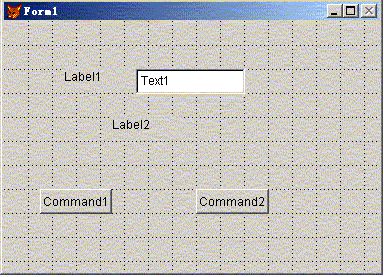 三、C语言考生在c盘中创建自己的文件夹，命名为自己的名字。（实际考试时要根据试题要求在正确的位置创建自己的文件夹并命名）根据试题要求完成题目：编写程序，求1+3+5+…+97+99。编写完成的程序以c2.c为文件名存入考生自己的文件夹中。四、网页制作1、主题范围：和谐校园、风景旅游、体育赛场、个人网页、学生社团、电子商场网站、产品展示、教学网站。从以上的主题中选定一个主题，并利用框架或表格布局页面；2、主页样式可以采用表格或者框架来布局、可以加入导航栏（菜单）。（以下的样式供参考，可以自行设计，但要求将之前的子页面在主页上链接。）3、在网页中定义一个CSS样式，利用此CSS样式控制页面中元素的格式；4、要运用表单技术完成如下的表单页面：试设计一个留言板，该留言板包括如下内容：标题(单行文本框，宽度20)、作者(单行文本框，宽度10)、留言内容(多行文本框，宽度40，行数为5)。当按下“提交”按钮时，则向服务器提交表单内容，当按下“清空”按钮时，所有内容被清空。页面要求用表单制作，如下样式为参考样式：5、CSS样式新建CSS样式表（内部样式或者外部样式表文件），对所做的网页进行样式套用。学  号班  级姓名性  别出生年月99070199数学1张宏男12/20/82………………………学  号课  程成  绩990701数学分析86……………****************此部分插入一个flash或者图片作为网站的首页Logo此部分插入一个flash或者图片作为网站的首页Logo此处可以设计一个菜单此处可以设计一个菜单网站导航（其它页面的链接，友情连接的位置自定。）此处内容不限页脚：版权（插入版权符号）、联系地址等信息页脚：版权（插入版权符号）、联系地址等信息发送人姓名：标      题：留言（内容不超过200字）：文本域文本域添加一个“发送”按钮添加一个“发送”按钮添加一个“取消”按钮